Зарегистрировано в Минюсте России 20 августа 2013 г. N 29573МИНИСТЕРСТВО ОБРАЗОВАНИЯ И НАУКИ РОССИЙСКОЙ ФЕДЕРАЦИИПРИКАЗот 2 августа 2013 г. N 677ОБ УТВЕРЖДЕНИИФЕДЕРАЛЬНОГО ГОСУДАРСТВЕННОГО ОБРАЗОВАТЕЛЬНОГО СТАНДАРТАСРЕДНЕГО ПРОФЕССИОНАЛЬНОГО ОБРАЗОВАНИЯ ПО ПРОФЕССИИ270835.02 БРИГАДИР-ПУТЕЕЦВ соответствии с пунктом 5.2.41 Положения о Министерстве образования и науки Российской Федерации, утвержденного постановлением Правительства Российской Федерации от 3 июня 2013 г. N 466 (Собрание законодательства Российской Федерации, 2013, N 23, ст. 2923), приказываю:1. Утвердить прилагаемый федеральный государственный образовательный стандарт среднего профессионального образования по профессии 270835.02 Бригадир-путеец.2. Признать утратившим силу приказ Министерства образования и науки Российской Федерации от 26 апреля 2010 г. N 446 "Об утверждении и введении в действие федерального государственного образовательного стандарта начального профессионального образования по профессии 270835.02 Бригадир-путеец" (зарегистрирован Министерством юстиции Российской Федерации 3 июня 2010 г., регистрационный N 17477).3. Настоящий приказ вступает в силу с 1 сентября 2013 года.МинистрД.В.ЛИВАНОВПриложениеУтвержденприказом Министерства образованияи науки Российской Федерацииот 2 августа 2013 г. N 677ФЕДЕРАЛЬНЫЙ ГОСУДАРСТВЕННЫЙ ОБРАЗОВАТЕЛЬНЫЙ СТАНДАРТСРЕДНЕГО ПРОФЕССИОНАЛЬНОГО ОБРАЗОВАНИЯ ПО ПРОФЕССИИ270835.02 БРИГАДИР-ПУТЕЕЦI. ОБЛАСТЬ ПРИМЕНЕНИЯ1.1. Настоящий федеральный государственный образовательный стандарт среднего профессионального образования представляет собой совокупность обязательных требований к среднему профессиональному образованию по профессии 270835.02 Бригадир-путеец для профессиональной образовательной организации и образовательной организации высшего образования, которые имеют право на реализацию имеющих государственную аккредитацию программ подготовки квалифицированных рабочих, служащих по данной профессии, на территории Российской Федерации (далее - образовательная организация).1.2. Право на реализацию программы подготовки квалифицированных рабочих, служащих по профессии 270835.02 Бригадир-путеец имеет образовательная организация при наличии соответствующей лицензии на осуществление образовательной деятельности.Возможна сетевая форма реализации программы подготовки квалифицированных рабочих, служащих с использованием ресурсов нескольких образовательных организаций. В реализации программы подготовки квалифицированных рабочих, служащих с использованием сетевой формы наряду с образовательными организациями также могут участвовать медицинские организации, организации культуры, физкультурно-спортивные и иные организации, обладающие ресурсами, необходимыми для осуществления обучения, проведения учебной и производственной практики и осуществления иных видов учебной деятельности, предусмотренных программой подготовки квалифицированных рабочих, служащих <1>.--------------------------------<1> Часть 1 статьи 15 Федерального закона от 29 декабря 2012 г. N 273-ФЗ "Об образовании в Российской Федерации" (Собрание законодательства Российской Федерации, 2012, N 53, ст. 7598; 2013, N 19, ст. 2326).1.3. Образовательная деятельность при освоении образовательной программы или отдельных ее компонентов организуется в форме практической подготовки.(п. 1.3 введен Приказом Минпросвещения России от 13.07.2021 N 450)1.4. Воспитание обучающихся при освоении ими образовательной программы осуществляется на основе включаемых в образовательную программу рабочей программы воспитания и календарного плана воспитательной работы, разрабатываемых и утверждаемых с учетом включенных в примерную основную образовательную программу примерной рабочей программы воспитания и примерного календарного плана воспитательной работы.(п. 1.4 введен Приказом Минпросвещения России от 13.07.2021 N 450)II. ИСПОЛЬЗУЕМЫЕ СОКРАЩЕНИЯВ настоящем стандарте используются следующие сокращения:СПО - среднее профессиональное образование;ФГОС СПО - федеральный государственный образовательный стандарт среднего профессионального образования;ППКРС - программа подготовки квалифицированных рабочих, служащих по профессии;ОК - общая компетенция;ПК - профессиональная компетенция;ПМ - профессиональный модуль;МДК - междисциплинарный курс.III. ХАРАКТЕРИСТИКА ПОДГОТОВКИ ПО ПРОФЕССИИ3.1. Сроки получения СПО по профессии 270835.02 Бригадир-путеец в очной форме обучения и соответствующие квалификации приводятся в Таблице 1.Таблица 1--------------------------------<1> ФГОС СПО в части требований к результатам освоения ППКРС ориентирован на присвоение выпускнику квалификации выше средней квалификации для данной профессии.<2> Независимо от применяемых образовательных технологий.<3> Образовательные организации, осуществляющие подготовку квалифицированных рабочих, служащих на базе основного общего образования, реализуют федеральный государственный образовательный стандарт среднего общего образования в пределах ППКРС, в том числе с учетом получаемой профессии СПО.3.2. Рекомендуемый перечень возможных сочетаний профессий рабочих, должностей служащих по Общероссийскому классификатору профессий рабочих, должностей служащих и тарифных разрядов (ОК 016-94) при формировании ППКРС:монтер пути - обходчик пути и искусственных сооружений - сигналист;ремонтник искусственных сооружений - обходчик пути и искусственных сооружений - сигналист.Сроки получения СПО по ППКРС независимо от применяемых образовательных технологий увеличиваются:а) для обучающихся по очно-заочной форме обучения:на базе среднего общего образования - не более чем на 1 год;на базе основного общего образования - не более чем на 1,5 года;б) для инвалидов и лиц с ограниченными возможностями здоровья - не более чем на 6 месяцев.IV. ХАРАКТЕРИСТИКА ПРОФЕССИОНАЛЬНОЙДЕЯТЕЛЬНОСТИ ВЫПУСКНИКОВ4.1. Область профессиональной деятельности выпускников: монтаж, демонтаж и ремонт конструкций верхнего строения пути и наземных линий метрополитена.4.2. Объектами профессиональной деятельности выпускников являются:конструкции верхнего строения железнодорожного пути и наземных линий метрополитена;материалы верхнего строения железнодорожного пути;контрольно-измерительные, путевые механизированные инструменты и механизмы;технологии и технологические процессы по монтажу, демонтажу и ремонту конструкций верхних строений железнодорожного пути и наземных линий метрополитена;нормативно-техническая документация;искусственные сооружения железнодорожного пути.4.3. Обучающийся по профессии 270835.02 Бригадир-путеец готовится к следующим видам деятельности:4.3.1. Выполнение работ средней сложности по монтажу, демонтажу и ремонту конструкций верхнего строения пути и наземных линий метрополитена.4.3.2. Выполнение работ средней сложности по ремонту искусственных сооружений.4.3.3. Контроль состояния верхнего строения пути, земляного полотна и искусственных сооружений.4.3.4. Обеспечение безопасности движения поездов при производстве путевых работ.V. ТРЕБОВАНИЯ К РЕЗУЛЬТАТАМ ОСВОЕНИЯ ПРОГРАММЫ ПОДГОТОВКИКВАЛИФИЦИРОВАННЫХ РАБОЧИХ, СЛУЖАЩИХ5.1. Выпускник, освоивший ППКРС, должен обладать общими компетенциями, включающими в себя способность:ОК 1. Понимать сущность и социальную значимость будущей профессии, проявлять к ней устойчивый интерес.ОК 2. Организовывать собственную деятельность, исходя из цели и способов ее достижения, определенных руководителем.ОК 3. Анализировать рабочую ситуацию, осуществлять текущий и итоговый контроль, оценку и коррекцию собственной деятельности, нести ответственность за результаты своей работы.ОК 4. Осуществлять поиск информации, необходимой для эффективного выполнения профессиональных задач.ОК 5. Использовать информационно-коммуникационные технологии в профессиональной деятельности.ОК 6. Работать в команде, эффективно общаться с коллегами, руководством, клиентами.ОК 7. Исполнять воинскую обязанность <*>, в том числе с применением полученных профессиональных знаний (для юношей).--------------------------------<*> В соответствии с Федеральным законом от 28.03.1998 N 53-ФЗ "О воинской обязанности и военной службе".5.2. Выпускник, освоивший ППКРС, должен обладать профессиональными компетенциями, соответствующими видам деятельности:5.2.1. Выполнение работ средней сложности по монтажу, демонтажу и ремонту конструкций верхнего строения пути и наземных линий метрополитена.ПК 1.1. Осуществлять технологический процесс по монтажу, демонтажу и ремонту конструкций верхнего строения пути и наземных линий метрополитена.ПК 1.2. Применять контрольно-измерительный инструмент для измерения параметров рельсовой колеи.ПК 1.3. Применять путевой электрический и пневматический инструмент для выправки пути.ПК 1.4. Осуществлять регулировки гидравлическими разгоночными и рихтовочными приборами в соответствии с нормативно-технической документацией.5.2.2. Выполнение работ средней сложности по ремонту искусственных сооружений.ПК 2.1. Осуществлять технологический процесс по ремонту искусственных сооружений.ПК 2.2. Применять электрический и ручной инструмент при проведении ремонтных работ.5.2.3. Контроль состояния верхнего строения пути, земляного полотна и искусственных сооружений.ПК 3.1. Осуществлять наблюдение за состоянием верхнего строения пути, земляного полотна и искусственных сооружений.ПК 3.2. Осуществлять наблюдение за состоянием контактной сети, линий связи, сигналов подвижного состава и грузов в проходящих поездах.ПК 3.3. Ограждать места, угрожающие безопасности и непрерывности движения поездов.ПК 3.4. Производить путевые работы, не требующие участия монтеров пути и других рабочих.5.2.4. Обеспечение безопасности движения поездов при производстве путевых работ.ПК 4.1. Установка и снятие путевых и сигнальных знаков.ПК 4.2. Обеспечивать безопасное движение поездов по месту проведения путевых работ.VI. ТРЕБОВАНИЯ К СТРУКТУРЕ ПРОГРАММЫ ПОДГОТОВКИКВАЛИФИЦИРОВАННЫХ РАБОЧИХ, СЛУЖАЩИХ6.1. ППКРС предусматривает изучение следующих учебных циклов:общепрофессионального;профессиональногои разделов:физическая культура;учебная практика;производственная практика;промежуточная аттестация;государственная итоговая аттестация.6.2. Обязательная часть ППКРС должна составлять около 80 процентов от общего объема времени, отведенного на ее освоение. Вариативная часть (около 20 процентов) дает возможность расширения и (или) углубления подготовки, определяемой содержанием обязательной части, получения дополнительных компетенций, умений и знаний, необходимых для обеспечения конкурентоспособности выпускника в соответствии с запросами регионального рынка труда и возможностями продолжения образования. Дисциплины, междисциплинарные курсы и профессиональные модули вариативной части определяются образовательной организацией.Общепрофессиональный учебный цикл состоит из общепрофессиональных дисциплин, профессиональный учебный цикл состоит из профессиональных модулей в соответствии с видами деятельности, соответствующими присваиваемым квалификациям. В состав профессионального модуля входит один или несколько междисциплинарных курсов. При освоении обучающимися профессиональных модулей проводятся учебная и (или) производственная практика.Обязательная часть профессионального учебного цикла ППКРС должна предусматривать изучение дисциплины "Безопасность жизнедеятельности". Объем часов на дисциплину "Безопасность жизнедеятельности" составляет 2 часа в неделю в период теоретического обучения (обязательной части учебных циклов), но не более 68 часов, из них на освоение основ военной службы - 70 процентов от общего объема времени, отведенного на указанную дисциплину.6.3. Образовательной организацией при определении структуры ППКРС и трудоемкости ее освоения может применяться система зачетных единиц, при этом одна зачетная единица соответствует 36 академическим часам.Структура программы подготовки квалифицированныхрабочих, служащихТаблица 2Таблица 3(в ред. Приказа Минобрнауки России от 09.04.2015 N 389)Срок получения среднего профессионального образования по ППКРС в очной форме обучения составляет 43/65 недель, в том числе:VII. ТРЕБОВАНИЯ К УСЛОВИЯМ РЕАЛИЗАЦИИ ПРОГРАММЫ ПОДГОТОВКИКВАЛИФИЦИРОВАННЫХ РАБОЧИХ, СЛУЖАЩИХ7.1. Образовательная организация самостоятельно разрабатывает и утверждает ППКРС в соответствии с ФГОС СПО, определяя профессию или группу профессий рабочих (должностей служащих) по ОК 016-94 (исходя из рекомендуемого перечня их возможных сочетаний согласно пункту 3.2 ФГОС СПО), с учетом соответствующей примерной ППКРС.Перед началом разработки ППКРС образовательная организация должна определить ее специфику с учетом направленности на удовлетворение потребностей рынка труда и работодателей, конкретизировать конечные результаты обучения в виде компетенций, умений и знаний, приобретаемого практического опыта.Конкретные виды деятельности, к которым готовится обучающийся, должны соответствовать присваиваемым квалификациям, определять содержание образовательной программы, разрабатываемой образовательной организацией совместно с заинтересованными работодателями.При формировании ППКРС образовательная организация:имеет право использовать объем времени, отведенный на вариативную часть учебных циклов ППКРС, увеличивая при этом объем времени, отведенный на дисциплины и модули обязательной части, на практики, либо вводя новые дисциплины и модули в соответствии с потребностями работодателей и спецификой деятельности образовательной организации;(в ред. Приказа Минобрнауки России от 09.04.2015 N 389)обязана ежегодно обновлять ППКРС с учетом запросов работодателей, особенностей развития региона, науки, культуры, экономики, техники, технологий и социальной сферы в рамках, установленных настоящим ФГОС СПО;обязана в рабочих программах всех дисциплин и профессиональных модулей четко формулировать требования к результатам их освоения: компетенциям, приобретаемому практическому опыту, знаниям и умениям;обязана обеспечивать эффективную самостоятельную работу обучающихся в сочетании с совершенствованием управления ею со стороны преподавателей и мастеров производственного обучения;обязана обеспечивать обучающимся возможность участвовать в формировании индивидуальной образовательной программы;обязана формировать социокультурную среду, создавать условия, необходимые для всестороннего развития и социализации личности, сохранения здоровья обучающихся, способствовать развитию воспитательного компонента образовательного процесса, включая развитие самоуправления, участие обучающихся в работе общественных организаций, спортивных и творческих клубов;должна предусматривать при реализации компетентностного подхода использование в образовательном процессе активных форм проведения занятий с применением электронных образовательных ресурсов, деловых и ролевых игр, индивидуальных и групповых проектов, анализа производственных ситуаций, психологических и иных тренингов, групповых дискуссий в сочетании с внеаудиторной работой для формирования и развития общих и профессиональных компетенций обучающихся.7.2. При реализации ППКРС обучающиеся имеют академические права и обязанности в соответствии с Федеральным законом от 29 декабря 2012 г. N 273-ФЗ "Об образовании в Российской Федерации" <1>.--------------------------------<1> Собрание законодательства Российской Федерации, 2012, N 53, ст. 7598; 2013, N 19, ст. 2326.7.3. Максимальный объем учебной нагрузки обучающегося составляет 54 академических часа в неделю, включая все виды аудиторной и внеаудиторной (самостоятельной) учебной работы по освоению ППКРС и консультации.7.4. Максимальный объем аудиторной учебной нагрузки в очной форме обучения составляет 36 академических часов в неделю.7.5. Максимальный объем аудиторной учебной нагрузки в очно-заочной форме обучения составляет 16 академических часов в неделю.7.6. Общая продолжительность каникул составляет не менее 10 недель в учебном году при сроке обучения более 1 года и не менее 2 недель в зимний период при сроке обучения 1 год.7.7. По дисциплине "Физическая культура" могут быть предусмотрены еженедельно 2 часа самостоятельной учебной нагрузки, включая игровые виды подготовки (за счет различных форм внеаудиторных занятий в спортивных клубах, секциях).7.8. Образовательная организация имеет право для подгрупп девушек использовать 70 процентов учебного времени дисциплины "Безопасность жизнедеятельности", отведенного на изучение основ военной службы, на освоение основ медицинских знаний.7.9. Получение СПО на базе основного общего образования осуществляется с одновременным получением среднего общего образования в пределах ППКРС. В этом случае ППКРС, реализуемая на базе основного общего образования, разрабатывается на основе требований соответствующих федеральных государственных образовательных стандартов среднего общего и среднего профессионального образования с учетом получаемой профессии СПО.Срок освоения ППКРС в очной форме обучения для лиц, обучающихся на базе основного общего образования, увеличивается на 82 недели из расчета:    теоретическое обучение (при обязательной учебной нагрузке    36 часов в неделю)                                              57 нед.    промежуточная аттестация                                         3 нед.    каникулы                                                        22 нед.7.10. Консультации для обучающихся по очной и очно-заочной формам обучения предусматриваются образовательной организацией из расчета 4 часа на одного обучающегося на каждый учебный год, в том числе в период реализации образовательной программы среднего общего образования для лиц, обучающихся на базе основного общего образования. Формы проведения консультаций (групповые, индивидуальные, письменные, устные) определяются образовательной организацией.7.11. В период обучения с юношами проводятся учебные сборы <1>.--------------------------------<1> Пункт 1 статьи 13 Федерального закона от 28 марта 1998 г. N 53-ФЗ "О воинской обязанности и военной службе" (Собрание законодательства Российской Федерации, 1998, N 13, ст. 1475; 2004, N 35, ст. 3607; 2005, N 30, ст. 3111; 2007, N 49, ст. 6070; 2008, N 30, ст. 3616; 2013, N 27, ст. 3477).7.12. Практика является обязательным разделом ППКРС. Она представляет собой вид учебной деятельности, направленной на формирование, закрепление, развитие практических навыков и компетенций в процессе выполнения определенных видов работ, связанных с будущей профессиональной деятельностью. При реализации ППКРС предусматриваются следующие виды практик: учебная и производственная.Учебная практика и производственная практика проводятся образовательной организацией при освоении обучающимися профессиональных компетенций в рамках профессиональных модулей и могут реализовываться как концентрированно в несколько периодов, так и рассредоточенно, чередуясь с теоретическими занятиями в рамках профессиональных модулей.Цели и задачи, программы и формы отчетности определяются образовательной организацией по каждому виду практики.Производственная практика должна проводиться в организациях, направление деятельности которых соответствует профилю подготовки обучающихся.Аттестация по итогам производственной практики проводится с учетом (или на основании) результатов, подтвержденных документами соответствующих организаций.7.13. Реализация ППКРС должна обеспечиваться педагогическими кадрами, имеющими среднее профессиональное или высшее образование, соответствующее профилю преподаваемой дисциплины (модуля). Мастера производственного обучения должны иметь на 1 - 2 разряда по профессии рабочего выше, чем предусмотрено ФГОС СПО для выпускников. Опыт деятельности в организациях соответствующей профессиональной сферы является обязательным для преподавателей, отвечающих за освоение обучающимся профессионального учебного цикла, эти преподаватели и мастера производственного обучения получают дополнительное профессиональное образование по программам повышения квалификации, в том числе в форме стажировки в профильных организациях не реже 1 раза в 3 года.7.14. ППКРС должна обеспечиваться учебно-методической документацией по всем дисциплинам, междисциплинарным курсам и профессиональным модулям ППКРС.Внеаудиторная работа должна сопровождаться методическим обеспечением и обоснованием расчета времени, затрачиваемого на ее выполнение.Реализация ППКРС должна обеспечиваться доступом каждого обучающегося к базам данных и библиотечным фондам, формируемым по полному перечню дисциплин (модулей) ППКРС. Во время самостоятельной подготовки обучающиеся должны быть обеспечены доступом к сети Интернет.Каждый обучающийся должен быть обеспечен не менее чем одним учебным печатным и/или электронным изданием по каждой дисциплине общепрофессионального учебного цикла и одним учебно-методическим печатным и/или электронным изданием по каждому междисциплинарному курсу (включая электронные базы периодических изданий).Библиотечный фонд должен быть укомплектован печатными и/или электронными изданиями основной и дополнительной учебной литературы по дисциплинам всех учебных циклов, изданными за последние 5 лет.Библиотечный фонд, помимо учебной литературы, должен включать официальные, справочно-библиографические и периодические издания в расчете 1-2 экземпляра на каждые 100 обучающихся.Каждому обучающемуся должен быть обеспечен доступ к комплектам библиотечного фонда, состоящим не менее чем из 3 наименований отечественных журналов.Образовательная организация должна предоставить обучающимся возможность оперативного обмена информацией с отечественными организациями, в том числе образовательными организациями и доступ к современным профессиональным базам данных и информационным ресурсам сети Интернет.7.15. Прием на обучение по ППКРС за счет бюджетных ассигнований федерального бюджета, бюджетов субъектов Российской Федерации и местных бюджетов является общедоступным, если иное не предусмотрено частью 4 статьи 68 Федерального закона от 29 декабря 2012 г. N 273-ФЗ "Об образовании в Российской Федерации" <1>. Финансирование реализации ППКРС должно осуществляться в объеме не ниже установленных государственных нормативных затрат на оказание государственной услуги в сфере образования для данного уровня.--------------------------------<1> Собрание законодательства Российской Федерации, 2012, N 53, ст. 7598; 2013, N 19, ст. 2326.7.16. Образовательная организация, реализующая ППКРС, должна располагать материально-технической базой, обеспечивающей проведение всех видов лабораторных работ и практических занятий, дисциплинарной, междисциплинарной и модульной подготовки, учебной практики, предусмотренных учебным планом образовательной организации. Материально-техническая база должна соответствовать действующим санитарным и противопожарным нормам.Перечень кабинетов, лабораторий, мастерскихи других помещенийКабинеты:технической графики;технической механики;материаловедения;электротехники;информатики и основ автоматизации производства;безопасности жизнедеятельности;основ экономики организации;технической эксплуатации железных дорог и безопасности движения;конструкции, технического обслуживания и ремонта железнодорожного пути;конструкции, технического обслуживания и ремонта искусственных сооружений.Лаборатории:путевого механизированного инструмента.Мастерские:слесарно-монтажная;электромонтажная;общестроительных и отделочных работ.Спортивный комплекс:спортивный зал;абзацы двадцать второй - двадцать третий утратили силу. - Приказ Минпросвещения России от 13.07.2021 N 450.Залы:библиотека, читальный зал с выходом в сеть Интернет;актовый зал.Реализация ППКРС должна обеспечивать:выполнение обучающимся лабораторных работ и практических занятий, включая как обязательный компонент практические задания с использованием персональных компьютеров;освоение обучающимся профессиональных модулей в условиях созданной соответствующей образовательной среды в образовательной организации или в организациях в зависимости от специфики вида профессиональной деятельности.Образовательная организация должна быть обеспечена необходимым комплектом лицензионного программного обеспечения.7.17. Реализация ППКРС осуществляется образовательной организацией на государственном языке Российской Федерации.Реализация ППКРС образовательной организацией, расположенной на территории республики Российской Федерации, может осуществляться на государственном языке республики Российской Федерации в соответствии с законодательством республик Российской Федерации. Реализация ППКРС образовательной организацией на государственном языке республики Российской Федерации не должна осуществляться в ущерб государственному языку Российской Федерации.VIII. ТРЕБОВАНИЯ К РЕЗУЛЬТАТАМ ОСВОЕНИЯ ПРОГРАММЫПОДГОТОВКИ КВАЛИФИЦИРОВАННЫХ РАБОЧИХ, СЛУЖАЩИХ8.1. Оценка качества освоения ППКРС должна включать текущий контроль успеваемости, промежуточную и государственную итоговую аттестацию обучающихся.8.2. Конкретные формы и процедуры текущего контроля успеваемости, промежуточной аттестации по каждой дисциплине и профессиональному модулю разрабатываются образовательной организацией самостоятельно и доводятся до сведения обучающихся в течение первых двух месяцев от начала обучения.8.3. Для аттестации обучающихся на соответствие их персональных достижений поэтапным требованиям соответствующей ППКРС (текущий контроль успеваемости и промежуточная аттестация) создаются фонды оценочных средств, позволяющие оценить умения, знания, практический опыт и освоенные компетенции.Фонды оценочных средств для промежуточной аттестации по дисциплинам и междисциплинарным курсам в составе профессиональных модулей разрабатываются и утверждаются образовательной организацией самостоятельно, а для промежуточной аттестации по профессиональным модулям и для государственной итоговой аттестации - разрабатываются и утверждаются образовательной организацией после предварительного положительного заключения работодателей.Для промежуточной аттестации обучающихся по дисциплинам (междисциплинарным курсам) кроме преподавателей конкретной дисциплины (междисциплинарного курса) в качестве внешних экспертов должны активно привлекаться преподаватели смежных дисциплин (курсов). Для максимального приближения программ промежуточной аттестации обучающихся по профессиональным модулям к условиям их будущей профессиональной деятельности образовательной организацией в качестве внештатных экспертов должны активно привлекаться работодатели.8.4. Оценка качества подготовки обучающихся и выпускников осуществляется в двух основных направлениях:оценка уровня освоения дисциплин;оценка компетенций обучающихся.Для юношей предусматривается оценка результатов освоения основ военной службы.8.5. К государственной итоговой аттестации допускаются обучающиеся, не имеющие академической задолженности и в полном объеме выполнившие учебный план или индивидуальный учебный план по ППКРС, если иное не установлено порядком проведения государственной итоговой аттестации по образовательным программам среднего профессионального образования <1>.--------------------------------<1> Часть 6 статьи 59 Федерального закона от 29 декабря 2012 г. N 273-ФЗ "Об образовании в Российской Федерации" (Собрание законодательства Российской Федерации, 2012, N 53, ст. 7598; 2013, N 19, ст. 2326).8.6. Государственная итоговая аттестация включает защиту выпускной квалификационной работы (выпускная практическая квалификационная работа и письменная экзаменационная работа). Обязательные требования - соответствие тематики выпускной квалификационной работы содержанию одного или нескольких профессиональных модулей; выпускная практическая квалификационная работа должна предусматривать сложность работы не ниже разряда по профессии рабочего, предусмотренного ФГОС СПО.Государственный экзамен вводится по усмотрению образовательной организации.8.7. Обучающиеся по ППКРС, не имеющие среднего общего образования, в соответствии с частью 6 статьи 68 Федерального закона от 29 декабря 2012 г. N 273-ФЗ "Об образовании в Российской Федерации" <1> вправе бесплатно пройти государственную итоговую аттестацию, которой завершается освоение образовательных программ среднего общего образования. При успешном прохождении указанной государственной итоговой аттестации аккредитованной образовательной организацией обучающимся выдается аттестат о среднем общем образовании.--------------------------------<1> Собрание законодательства Российской Федерации, 2012, N 53, ст. 7598; 2013, N 19, ст. 2326.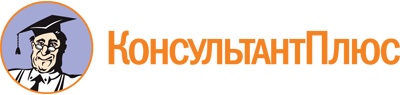 Приказ Минобрнауки России от 02.08.2013 N 677
(ред. от 13.07.2021)
"Об утверждении федерального государственного образовательного стандарта среднего профессионального образования по профессии 270835.02 Бригадир-путеец"
(Зарегистрировано в Минюсте России 20.08.2013 N 29573)Документ предоставлен КонсультантПлюс

www.consultant.ru

Дата сохранения: 12.12.2022
 Список изменяющих документов(в ред. Приказа Минобрнауки России от 09.04.2015 N 389,Приказа Минпросвещения России от 13.07.2021 N 450)Список изменяющих документов(в ред. Приказа Минобрнауки России от 09.04.2015 N 389,Приказа Минпросвещения России от 13.07.2021 N 450)Уровень образования, необходимый для приема на обучение по ППКРСНаименование квалификации (профессий по Общероссийскому классификатору профессий рабочих, должностей служащих и тарифных разрядов) (ОК 016-94) <1>Срок получения СПО по ППКРС в очной форме обучения <2>среднее общее образованиеМонтер путиОбходчик пути и искусственных сооруженийСигналистРемонтник искусственных сооружений10 мес.основное общее образованиеМонтер путиОбходчик пути и искусственных сооруженийСигналистРемонтник искусственных сооружений2 года 10 мес. <3>(в ред. Приказа Минобрнауки России от 09.04.2015 N 389)(в ред. Приказа Минобрнауки России от 09.04.2015 N 389)(в ред. Приказа Минобрнауки России от 09.04.2015 N 389)ИндексНаименование учебных циклов, разделов, модулей, требования к знаниям, умениям, практическому опытуВсего максимальной учебной нагрузки обучающегося (час./нед.)В т.ч. часов обязательных учебных занятийИндекс и наименование дисциплин, междисциплинарных курсов (МДК)Коды формируемых компетенцийОбязательная часть учебных циклов ППКРС и раздел "Физическая культура"864576ОП.00Общепрофессиональный учебный цикл440302В результате изучения обязательной части учебного цикла обучающийся по общепрофессиональным дисциплинам должен:уметь:выбирать инструмент для выполнения слесарных операций;составлять технологическую последовательность слесарных работ;применять теоретические знания по электротехнике;применять оборудование с электроприводом;составлять технологическую последовательность электромонтажных работ;применять теоретические знания по технической механике, гидравлике;знать:виды и приемы выполнения слесарных операций;названия электротехнических приборов и электрических машин, устройство, область их применения;условные обозначения электротехнических приборов и электрических машин;приемы выполнения электромонтажных работ;основы технических измерений;виды измерительных средств;систему допусков и посадок;квалитеты и параметры шероховатости;основные сведения из технической механики;основные сведения о гидравлике и гидросистемахОП.01. Основы слесарных и электромонтажных работОК 1 - 7ПК 1.1ПК 1.2ПК 1.3ПК 2.1ПК 2.2ПК 3.1ПК 3.2ПК 3.4ПК 4.1ПК 4.2уметь:различать по типам и маркам путевые машины и механизмы;знать:машины и механизмы, применяемые при ремонте и текущем содержании пути;классификацию путевых машин и механизмов;назначение путевых машин и механизмовОП.02. Путевые машины и механизмыОК 1 - 7ПК 2.1 - 2.2уметь:ориентироваться в видах деятельности организаций железнодорожного транспорта;определять тип рельсов;определять вид промежуточных и стыковых скреплений;знать:основные организации железнодорожного транспорта и их назначение;общее устройство пути;основные элементы пути, их назначение;взаимодействие элементов пути и подвижного составаОП.03. Общий курс железных дорог. Путь и путевое хозяйствоОК 1 - 7ПК 1.1уметь:производить проверку габаритных расстояний;применять в дневное и ночное время ручные и звуковые сигналы;ограждать места препятствий для движения поездов;знать:основные положения правил технической эксплуатации и инструкций;общие обязанности работников железнодорожного транспорта;габариты приближения строений подвижного состава;сигнальные значения светофоров, сигналов ограждения, ручных и звуковых сигналов, места их установкиОП.04. Правила технической эксплуатации железных дорогОК 1 - 7ПК 3.1 - 3.4ПК 4.1 - 4.2уметь:применять чертеж, технический рисунок или эскиз;читать схемы, рабочие и сборочные чертежи по профессии;пользоваться необходимой справочной литературой;пользоваться спецификацией в процессе чтения сборочных чертежей, схем;знать:требования ГОСТ, предъявляемые к оформлению рабочих и сборочных чертежей;назначение условностей и упрощений, применяемых в чертежах;правила чтения схем, рабочих и сборочных чертежейОП.05. Техническая графикаОК 1 - 7ПК 1.1ПК 2.1уметь:ориентироваться в экономике организаций железнодорожного транспорта;определять нормы времени и выработки;применять экономические знания в профессиональной деятельности;знать:структуру российской экономики;сущность рыночных отношений;экономические принципы деятельности организаций железнодорожного транспорта;перспективы развития железнодорожного транспортаОП.06. Основы экономики организацииОК 1 - 7уметь:выбирать материалы для профессиональной деятельности;определять основные свойства материалов по маркам;расшифровать марки материалов;знать:наименование, маркировку и основные механические свойства обрабатываемых материалов;электротехнические материалы;строительные материалы;виды абразивных инструментов;назначение и свойства охлаждающих и смазывающих жидкостей, моющих составов для металлов, припоев, флюсов, протрав;технические требования на основные материалы и полуфабрикатыОП.07. МатериаловедениеОК 1 - 7ПК 1.1ПК 2.1ПК 3.4уметь:соблюдать правила безопасности и нормы производственной санитарии;организовывать безопасные условия работы на железнодорожных путях;оказывать первую медицинскую помощь;знать:правила защиты обслуживающего персонала от действия электрического тока;правила пожарной безопасности;меры безопасности при нахождении и производстве работ на железнодорожных путях;способы оказания первой медицинской помощиОП.08. Охрана трудаОК 1 - 7ПК 1.1 - 4.2уметь:организовывать и проводить мероприятия по защите работающих и населения от негативных воздействий чрезвычайных ситуаций;предпринимать профилактические меры для снижения уровня опасностей различного вида и их последствий в профессиональной деятельности и в быту;использовать средства индивидуальной и коллективной защиты от оружия массового поражения;применять первичные средства пожаротушения;ориентироваться в перечне военно-учетных специальностей и самостоятельно определять среди них родственные полученной профессии;применять профессиональные знания в ходе исполнения обязанностей военной службы на воинских должностях в соответствии с полученной профессией;владеть способами бесконфликтного общения и саморегуляции в повседневной деятельности и экстремальных условиях военной службы;оказывать первую помощь пострадавшим;знать:принципы обеспечения устойчивости объектов экономики, прогнозирования развития событий и оценки последствий при техногенных чрезвычайных ситуациях и стихийных явлениях, в том числе в условиях противодействия терроризму как серьезной угрозе национальной безопасности России;основные виды потенциальных опасностей и их последствия в профессиональной деятельности и в быту, принципы снижения вероятности их реализации;основы военной службы и обороны государства;задачи и основные мероприятия гражданской обороны;способы защиты населения от оружия массового поражения;меры пожарной безопасности и правила безопасного поведения при пожарах;организацию и порядок призыва граждан на военную службу и поступления на нее в добровольном порядке;основные виды вооружения, военной техники и специального снаряжения, состоящих на вооружении (оснащении) воинских подразделений, в которых имеются военно-учетные специальности, родственные профессиям СПО;область применения получаемых профессиональных знаний при исполнении обязанностей военной службы;порядок и правила оказания первой помощи пострадавшим32ОП.09. Безопасность жизнедеятельностиОК 1 - 7ПК 1.1 - 4.2П.00Профессиональный учебный цикл344234ПМ.00Профессиональные модули344234ПМ.01Выполнение работ средней сложности по монтажу, демонтажу и ремонту конструкций верхнего строения пути и наземных линий метрополитенаВ результате изучения профессионального модуля обучающийся должен:иметь практический опыт:по монтажу, демонтажу и ремонту конструкций верхнего строения пути и наземных линий метрополитена;уметь:крепить рельсы к деревянным и железобетонным шпалам;производить путевые работы по одиночной замене элементов верхнего строения звеньевого и бесстыкового пути вручную и с применением механизированного путевого инструмента;осуществлять резку рельсов рельсорезными станками, прикрепление подкладок к железобетонным шпалам, сверлить отверстия в рельсах электросверлильными станками;производить регулировку положения рельсошпальной решетки в плане гидравлическими рихтовщиками;измерять положение рельсовых нитей по ширине колеи и уровню;производить монтаж и демонтаж настила переезда, изолированных стыков;осматривать стрелочный перевод и производить работы по одиночной замене дефектных деталей скреплений;производить ремонт рельсовой цепи автоблокировки;знать:нормы содержания пути с деревянными и железобетонными шпалами, плитами и блоками, рельсовой цепи автоблокировки;путевые и сигнальные знаки, устройство верхнего строения пути и земляного полотна, требования по их эксплуатации;правила производства работ по монтажу, демонтажу конструкций верхнего строения пути;измерять положение рельсовых нитей по ширине колеи и уровню на участках с деревянными и железобетонными шпалами;правила эксплуатации электрорельсорезных, электросверлильных станков и путевого ручного, электрического и пневматического инструмента;способы строповки рельсов, пакетов шпал, брусьев и контейнеров со скреплениями;правила регулировки рельсошпальной решетки в плане на участках с деревянными и железобетонными шпаламиМДК.01.01. Устройство, ремонт и текущее содержание конструкций верхнего строения пути и наземных линий метрополитенаОК 1 - 7ПК 1.1 - 1.4ПМ.02Выполнение работ средней сложности по ремонту искусственных сооруженийВ результате изучения профессионального модуля обучающийся должен:иметь практический опыт:по ремонту искусственных сооружений;уметь:производить осмотр искусственного сооружения;производить работы по ремонту средней сложности искусственных сооружений;различать виды искусственных сооружений по внешнему виду и их назначению;знать:виды, устройство и назначение искусственных сооружений;основы эксплуатации искусственных сооружений;виды встречающихся неисправностей, причины их появления, методы предотвращения и способы устранения;условия продолжительной службы искусственных сооружений;систему ухода за искусственными сооружениями и их ремонтаМДК.02.01. Устройство, ремонт и содержание искусственных сооруженийОК 1 - 7ПК 2.1 - 2.2ПМ.03Контроль состояния верхнего строения пути, земляного полотна и искусственных сооруженийВ результате изучения профессионального модуля обучающийся должен:иметь практический опыт:по проведению осмотров верхнего строения пути, земляного полотна и искусственных сооружений;уметь:предупреждать и выявлять неисправности пути, земляного полотна и искусственных сооружений;устранять неисправности пути и искусственных сооружений, не требующие участия монтеров пути и других рабочих;ограждать место препятствия для движения поездов;пользоваться средствами связи;принимать меры по остановке поездов при необходимости;знать:правила технической эксплуатации железных дорог по кругу своих обязанностей;устройство, назначение и требования к содержанию верхнего строения пути, земляного полотна и искусственных сооружений;основные неисправности железнодорожного пути;условия пропуска поездов при обнаружении неисправности путиМДК.03.01. Организация осмотра верхнего строения пути, земляного полотна и искусственных сооруженийОК 1 - 7ПК 3.1 - 3.4ПМ.04Обеспечение безопасности движения поездов при производстве путевых работВ результате изучения профессионального модуля обучающийся должен:иметь практический опыт:по ограждению мест производства путевых работ;уметь:устанавливать и снимать переносные сигналы и сигнальные знаки, обеспечивая их сохранность;контролировать состояние проходящих поездов;подавать звуковые и видимые сигналы при выполнении путевых работ, приеме, отправлении, пропуске поездов и производстве маневровых работ;пользоваться средствами связи;закреплять, снимать и убирать тормозные устройства, контролировать их исправность;знать:схемы ограждения мест производства работ на перегоне и станции;значение переносных, ручных и звуковых сигналов, сигнальных знаков;правила пользования средствами связи;принцип работы тормозных устройств и правила их эксплуатации;расположение, устройство стрелочных переводов, правила их перевода курбелемМДК.04.01. Ограждение мест производства путевых работ и пропуск поездовОК 1 - 7ПК 4.1 - 4.2ФК.00Физическая культурауметь:использовать физкультурно-оздоровительную деятельность для укрепления здоровья, достижения жизненных и профессиональных целей;знать:о роли физической культуры в общекультурном, профессиональном и социальном развитии человека;основы здорового образа жизни8040ОК 2ОК 3ОК 6ОК 7Вариативная часть учебных циклов ППКРС(определяется образовательной организацией)216144Итого по обязательной части ППКРС, включая раздел "Физическая культура", и вариативной части ППКРС1080720УП.00Учебная практика обучающихся на базе среднего общего образования/на базе основного общего образования19 нед./39 нед.684/1404ОК 1 - 7ПК 1.1 - 4.2ПП.00Производственная практика обучающихся на базе среднего общего образования/на базе основного общего образования19 нед./39 нед.684/1404ОК 1 - 7ПК 1.1 - 4.2(в ред. Приказа Минобрнауки России от 09.04.2015 N 389)(в ред. Приказа Минобрнауки России от 09.04.2015 N 389)(в ред. Приказа Минобрнауки России от 09.04.2015 N 389)(в ред. Приказа Минобрнауки России от 09.04.2015 N 389)(в ред. Приказа Минобрнауки России от 09.04.2015 N 389)(в ред. Приказа Минобрнауки России от 09.04.2015 N 389)ПА.00Промежуточная аттестация обучающихся на базе среднего общего образования/на базе основного общего образования1 нед./2 нед.(в ред. Приказа Минобрнауки России от 09.04.2015 N 389)(в ред. Приказа Минобрнауки России от 09.04.2015 N 389)(в ред. Приказа Минобрнауки России от 09.04.2015 N 389)(в ред. Приказа Минобрнауки России от 09.04.2015 N 389)(в ред. Приказа Минобрнауки России от 09.04.2015 N 389)(в ред. Приказа Минобрнауки России от 09.04.2015 N 389)ГИА.00Государственная итоговая аттестация обучающихся на базе среднего общего образования/на базе основного общего образования1 нед./2 нед.(в ред. Приказа Минобрнауки России от 09.04.2015 N 389)(в ред. Приказа Минобрнауки России от 09.04.2015 N 389)(в ред. Приказа Минобрнауки России от 09.04.2015 N 389)(в ред. Приказа Минобрнауки России от 09.04.2015 N 389)(в ред. Приказа Минобрнауки России от 09.04.2015 N 389)(в ред. Приказа Минобрнауки России от 09.04.2015 N 389)Обучение по учебным циклам и разделу "Физическая культура"20 нед.Учебная практика обучающихся на базе среднего общего образования/на базе основного общего образования19 нед./39 нед.Производственная практика обучающихся на базе среднего общего образования/на базе основного общего образования19 нед./39 нед.Промежуточная аттестация обучающихся на базе среднего общего образования/на базе основного общего образования1 нед./2 нед.Государственная итоговая аттестация обучающихся на базе среднего общего образования/на базе основного общего образования1 нед./2 нед.Каникулы2 нед.Итого43 нед./65 нед.